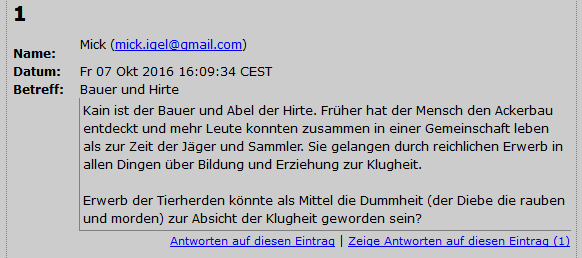 Erfasster Bildschirmausschnitt: 20.05.2018 15:16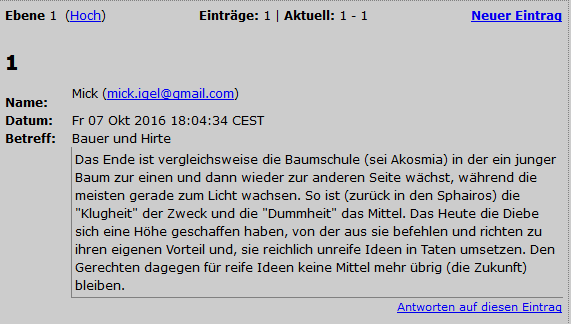 Erfasster Bildschirmausschnitt: 20.05.2018 15:17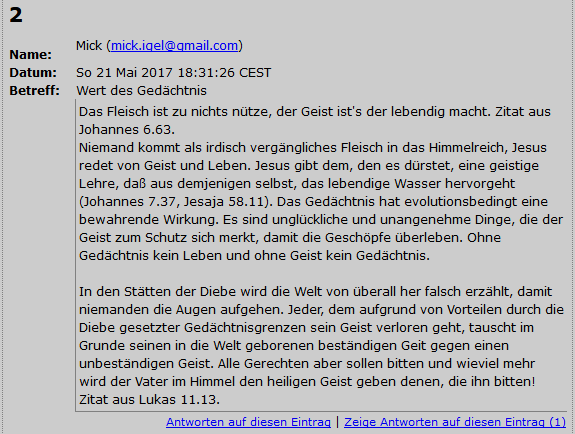 Erfasster Bildschirmausschnitt: 20.05.2018 15:17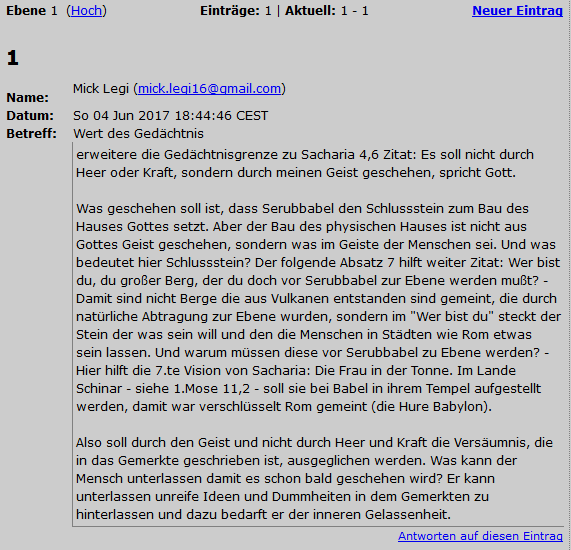 Erfasster Bildschirmausschnitt: 20.05.2018 15:17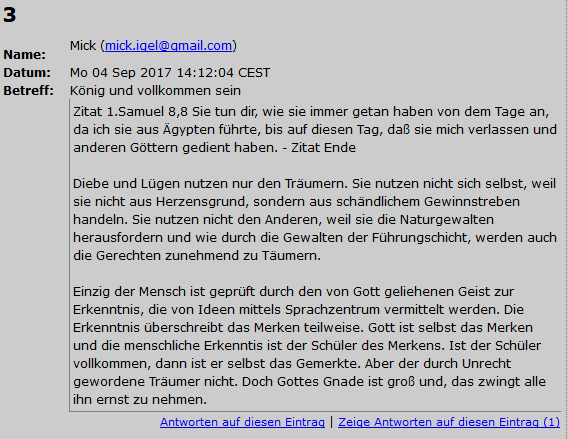 Erfasster Bildschirmausschnitt: 20.05.2018 15:18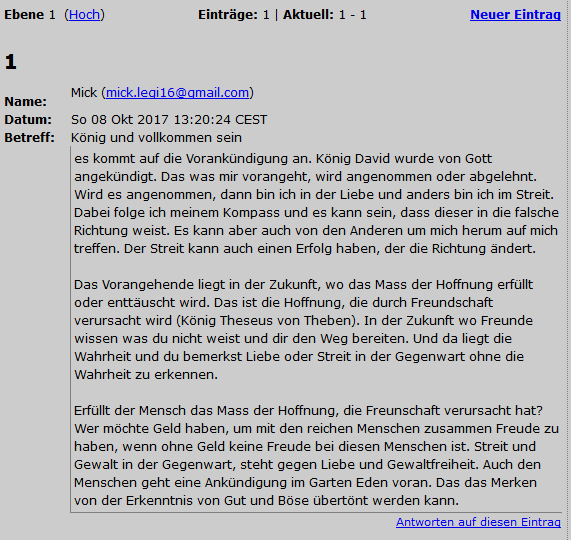 Erfasster Bildschirmausschnitt: 20.05.2018 15:18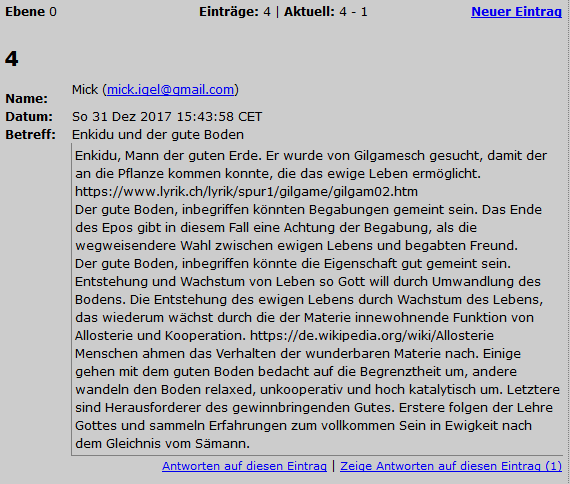 Erfasster Bildschirmausschnitt: 20.05.2018 15:18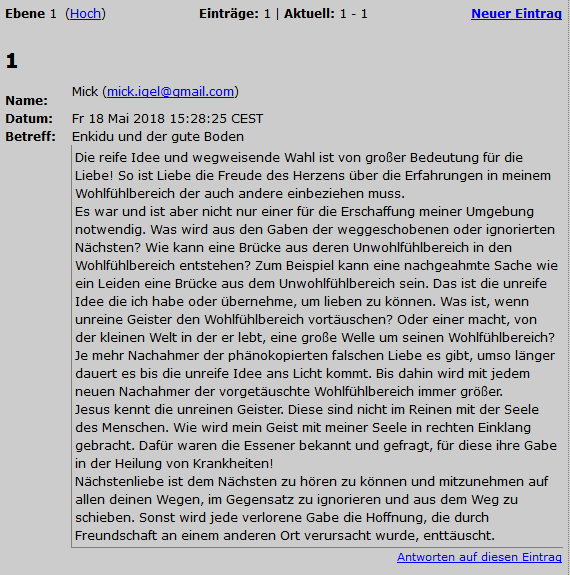 Erfasster Bildschirmausschnitt: 20.05.2018 15:19